Консультация для родителей:«Новый год для детей – как устроить праздник?»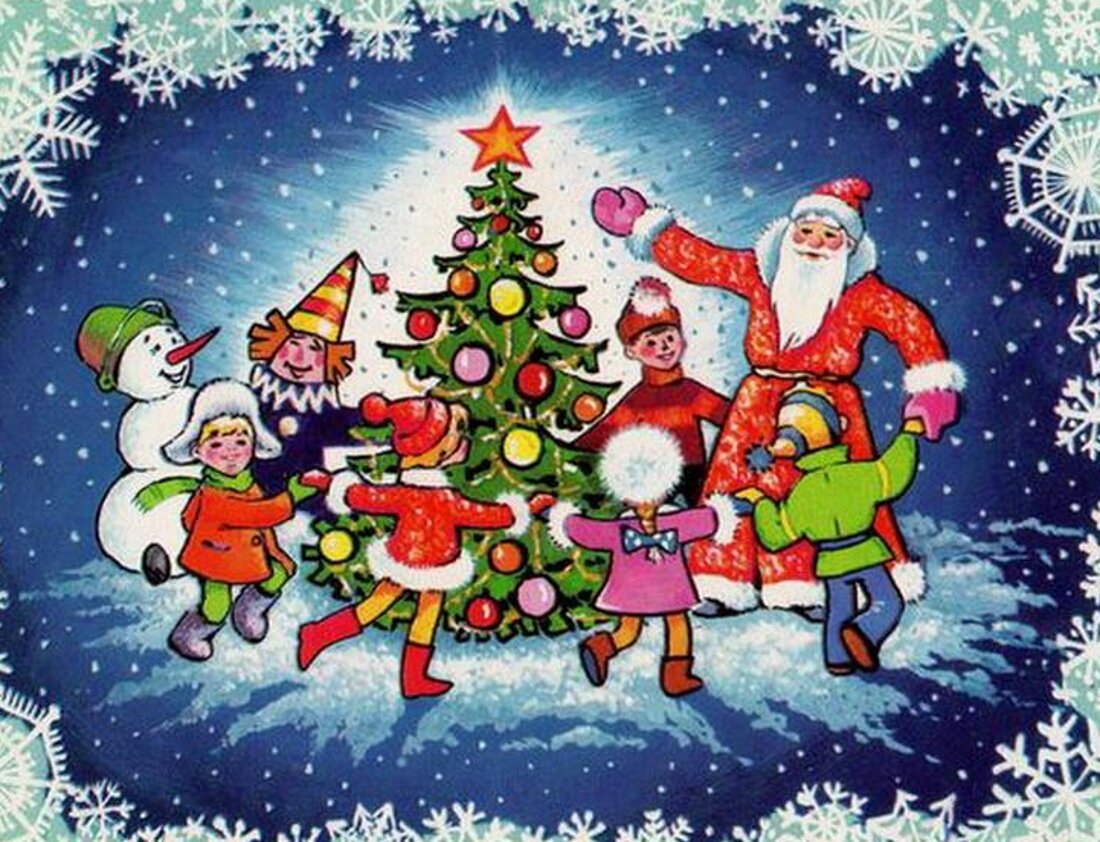 Приближается Новый год-любимый праздник детворы, ведь ёлка - праздник сказки, веселых игр, сюрпризов, смешных приключений. Что бы именно таким он был для ребенка, радовал яркостью и необычностью, родителям нужно приложить усилия. Как же сделать так, чтобы этот праздник Нового года в семье остался в памяти у ребенка на весь год?  Конечно, подготовиться  к этому долгожданному дню. Что значит подготовиться? Подготовку к Новому году нужно начать с создания праздничного настроения, ожидания этого самого праздника. Как же создать это настроение и ожидание чего-то волшебного? Готовясь к Новому Году, родители должны привлечь детей: вместе решить, кого позвать из друзей, как украсить ёлку, какие придумать развлечения и т.д. Детям заранее стоит рассказать о ёлке, о том, что это вечнозеленое дерево, показать его на картине, фотографии.Готовясь к празднику, малышам следует дать рассмотреть елочные игрушки, можно вырезать вместе с ребенком снежинки, фонарики, вместе повесить гирлянды, лампочки. Очень важно продумать, где будет стоять елка. Как она будет выглядеть? Как ее преподать малышу? Есть несколько вариантов для этого. Елку очень хорошо нарядить вместе с малышом новыми игрушками (желательно, небьющимися). Радость от этого безграничная! Если ребенок совсем маленький, то украсить ёлку можно, когда он уснет. Наутро для малыша ёлка станет сюрпризом. А есть и иной способ  организовать появление елки в доме.  До дневного сна читаете  открытку, которую якобы прислал Дед Мороз, что скоро (не обязательно сегодня) он принесет елку. Условие - наряженная комната. Вы, вместе с ребенком, украшаете комнату, в которой будет стоять елка. Во время дневного сна  наряжаете елку. Вы не представляете, какой восторг будет у ребенка, когда он проснется, от того, что Дед Мороз принес долгожданную елку!О подарках тоже стоит позаботиться заранее. Нужно сочинить письмо вместе с ребенком для Деда Мороза. Из него вы узнаете, что хочет получить ваш ребенок от Деда Мороза в подарок. Заранее предупредите своего ребенка о том, что Дед Мороз не всегда приносит то, что он заказывал, чтобы у малыша не было разочарования, если вы не сможете это реализовать. Помните, что ребенок должен получить подарок не только от Деда Мороза, но и от вас, родителей.  Ваше родительское чутье должно подсказать вам выход из такой ситуации. Оформить вручение подарка можно сказочно. Например, папа с дочкой лепят башмачки из пластилина и ставят под ёлку, а наутро ребенок находит там настоящие туфли. Можно сделать бумажного петушка и поставить его на окошко. Ребенку объяснить, что Петушок будет смотреть, не пройдет ли мимо Дед Мороз. Он увидит его и громко позовет. Дед Мороз обязательно зайдет, полюбуется на елку, на самодельные игрушки, проверит, умеет ли ребенок аккуратно складывать одежду, убирать свои вещи и оставит подарок. Утром малышу будет приятно найти под елкой подарок и письмо от Деда Мороза. В письме могут быть стихи для разучивания, загадка или пожелание.Ну вот, елка есть, квартира или дом готовы к приходу Нового года. Что же дальше? А дальше - самое время продумать, какой, собственно, будет праздник у вас в семье?А с чего начинается любой праздник? Со сценария. Кто-то из вас уже задумывался, каким будет праздник в вашей семье?   Когда мы придумываем сценарий для праздника в детском саду, то всегда исходим их условий, в которых будет проходить этот праздник, из индивидуальных особенностей детей конкретной группы. Все это и вы должны учесть при подготовке домашнего праздника.Как вы думаете, а что должно входить в детский праздник?Сюжет;Игры подвижные, музыкальные, малоподвижные;Сюрпризные моменты. Возможно, ваш праздник будет завязан на какой-то сказке, или истории мультфильма или книги. А, возможно, ваш праздник будет начинаться с того, что в доме погаснет свет, а когда зажжется, в комнате появится воздушный шарик с письмом от какого-то персонажа (Снегурочка, Снеговика, Зайчика и т.д. с различными заданиями. Придумать можно все, что угодно. Только немного фантазии! И пусть вас не пугает малое пространство вашей квартиры. Дети - удивительные существа, которые могут довольствоваться для игры маленькой площадью помещения.А, может ваш праздник будет завязан на поиске сундука  с подарками для  всей семьи, который спрятали злые лесные (или сказочные персонажи). В общем, идей для новогоднего праздника в доме очень много. Праздник должен быть наполнен какими-то действиями: играми, конкурсами. Например:Нарисуй нос Снеговику. На двух листах нарисуйте Снеговиков. Завяжите участникам глаза и предложите фломастером дорисовать им носы.Веселые старты. Дети обожают подвижные конкурсы. Устройте эстафету. В чем соревноваться? Да в чем угодно!Кто быстрее наденет валенки;Кто проскачет вдоль комнаты или вокруг елки в мешке( в пакете из-под мусора);Без помощи рук перенести воздушный шарик, мандарины и т.д. ( вообще, переносить из одного места в другое можно все, что угодно);Кто соберет как можно больше фруктов , разложенных по полу комнаты с завязанными глазами;Кто дольше продержит снежинку (кусочек ватки) в воздухе, дуя на нее;Конкурсы со злым персонажем: он придумывает злые слова, а вы с ребенком-добрые;Пройти через сугробы. Разбросайте столовые белые салфетки-снег. Чем больше, тем лучше. Нужно «разгрести»- собрать сугробы, чтобы пройти к кому-то (персонажу).Обычно все детки готовят к празднику стихотворение, песенку. Но ведь не очень интересно встать около елки и прочитать дежурное стихотворение. Сначала можно поиграть в игру «Снежный ком». В чем она заключается: Все встают в круг и передают «снежный ком» - мяч, сделанный из ваты или какого-то другого подходящего материала, и говорят:Снежный ком мы все катаем,                 До пяти мы все считаем.                 Раз, два, три, четыре, пять-                 Тебе песню исполнять!( А тебе, дружок, плясать. А тебе стихи читать…)Дошли по следам к какому-то персонажу, а там – конкурс «Снежинка». Натянута веревочка, на ней- снежинки. Нужно высоко подпрыгивать и срывать снежинки с ниточки. А на каждой снежинке- задание: ответить на вопрос новогодней викторины, рассказать стишок, похрюкать, спеть, станцевать танец снежинок, изобразить кого-то и т.д.В общем, конкурсов можно придумать очень много. К тому же, ни один самый хорошо придуманный праздник не обойдется без музыки. Ну, а если конкурсы закончились, а у вашего ребенка все еще есть силы для игр, тогда идите скорее на улицу, к большой елке, на горку, кататься на санках, запустите безопасные фейерверки.После такого насыщенного вечера ваши чада уснут крепким сном, а самое главное - у них останутся приятные воспоминания о сказочном Новогоднем празднике, который они провели вместе! Вместе со своими любимыми родителями. Интересно подготовленный праздник в кругу семьи не только принесет радость, но и поможет лучше понять ребенка, его интересы. Яркие воспоминания от праздника запоминаются навсегда. Старайтесь создать атмосферу необычного праздника.Много интересного могут придумать взрослые к новогоднему празднику, надо только захотеть и отнестись ко всему ответственно.Желаем Вам находчивости и терпения, и к вам придет успех!Приятных Вам выходных и праздничных дней!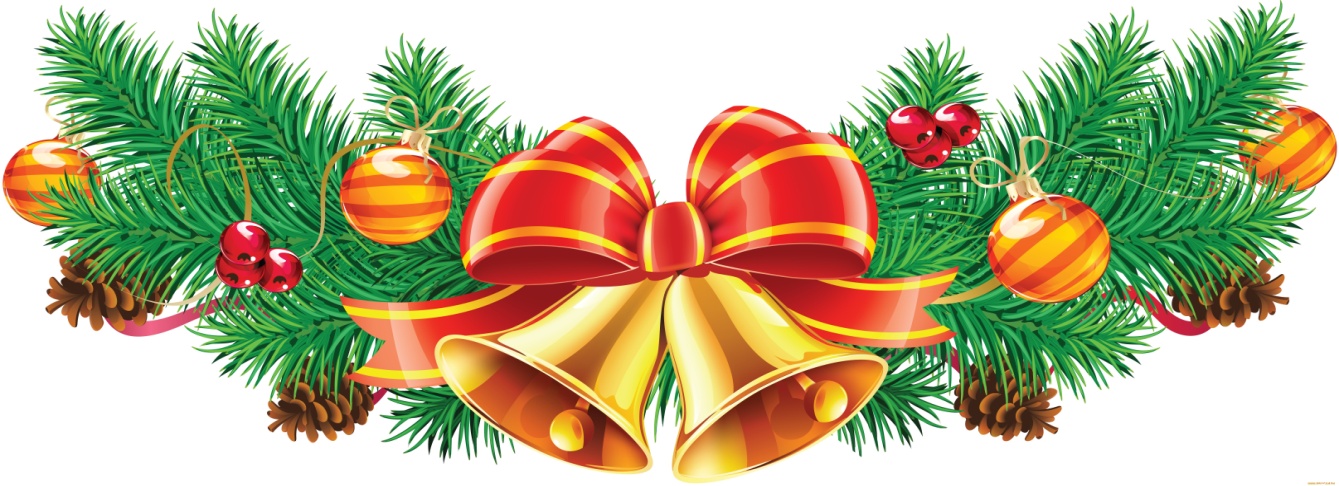 